St. Mark’sPrayer Calendar forJanuary 2022On entering the house, they saw the child with Mary his mother; and they knelt down and paid him homage.  Then, opening their treasure chests, they offered him gifts of gold, frankincense, and myrrh.Matt. 2.11Sat     1Give thanks for the dawn of this new year and all we can look forward to.  We are in God’s good hand and ask him to guide and protect us.SUN   2	2nd of ChristmasGive thanks for Richard Cobbold’s return to lead our service and Stephen Linton to preach.  “Hills of the North, rejoice; River and mountain spring, Hark to the advent voice; Valley and lowland, sing; Though absent long, your Lord is nigh; He judgement brings and victory.”HAMR 269V1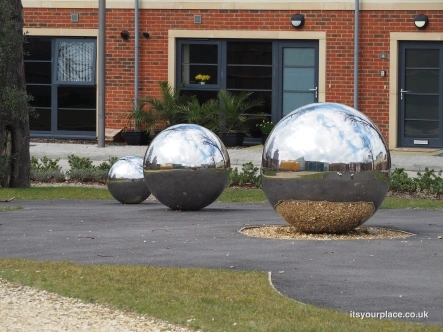 Mon   3Pray this week for all who live in FARNBOROUGH CENTRAL.  Pray for all at Our Lady Help of Christians.Tue    4Pray for all who work in the offices in Farnborough Central and for the people who work in the places of refreshments.Wed   5Pray for a full recovery for Hedley Bates from his recent infection and for no return of same.Thu    6	The EpiphanyLord, you led certain wise men to your Son by a star; we now live by faith and will one day see face to face too.Fri     7Give thanks for our earthly celebrations that are a mere bad reflection of what we shall encounter in heaven.  Teach us to praise you, Lord, in spirit and in truth.Sat    8But now thus says the Lord, “Do not fear, for I have redeemed you; I have called you by name, you are mine.  Do not fear, for I am with you.”Is.43.1&5SUN   9	The Baptism of ChristWe welcome Betty Hayes and Elizabeth Rowlandson to lead our service today.  “You are my Son, the Beloved; with you I am well pleased.”Luke 3.22bMon 10This week we pray for all who live in AIRCRAFT ESPLANADE, MAITLAND ROAD, SHOE and FORGE LANES and VINE CLOSE .  Pray for Gareth Dicks as he prepares to join us in a few months and for us as we prepare for his coming.Tue  11Pray for our church school, governors, headteacher and all staff and pupils and their families.Wed 12Pray for the army families who live in Vine Close, for the children especially as they have to get used to new schools whenever they move.Thu  13In this season of Epiphany we pray for “normal” life to return after Christmas and New Year although we still look forward to Candlemas.  We are mindful of all who suffer from the virus and have had to be hospitalised.Fri    14Pray for James Podger in his work and home life.Sat   15Pray for the busy morning we are going to have at church tomorrow, for the 8 o’clock service followed by breakfast and Haydon Wilcox also taking the 10.30 service.SUN 16	2nd of EpiphanyNot just breakfast, but the wedding at Cana to celebrate.  May we all show our love for one another and encourage each other as we meet together to hear God’s word.Mon  17Pray for all who live in QUEEN’S GATE and the congregation at the Methodist church, for Gina Hoff leading them.Tue  18Pray for all who are trying to do the right thing in the circumstances we find ourselves in.Wed 19Pray for our government and parliament that the backbiting may stop and for everyone to work together for the best for all of us.Thu   20Pray for the diocesan “Embracing Diversity” teams.  May they and we succeed in supporting discipleship in challenging circumstances.Fri     21May your kingdom come, your will be done.  We pray that over the coming year, these words of yours will resonate with us and motivate us.Sat   22Pray for the Queen as life is slowly changing for her and her family.  We thank you for the example she is to us all in devotion to our Lord and in her service of us all.SUN 23	3rd of EpiphanyFor in the one Spirit we were all baptized into one body and we were all made to drink of one Spirit.  Lord, help us live thus.  Give thanks for Martin James leading our service.Mon 24Pray for those who live in LYNCHFORD ROAD and LANE.  Also for all at the Baptist Church.Tue  25	The conversion of PaulLord, may we like Paul bear witness to your truth.  He in a spectacular fashion in the world he lived and worked in, we in more modest ways.Wed 26 Pray for the trustees of the Triangle, and for the team running the shop and café.Thu  27As winter carries on, pray for all who work in the NHS, who have all been through an extraordinary time with the rest of us.Fri    28Pray for the charity, which we, as a church, support through Judith Gibbons: Friend from Marich Pass in Kenya.Sat   29Pray for Haydon Wilcox with us again tomorrow, for everyone coming together to hear God’s word and share in the Eucharist.SUN 30	4th of EpiphanyWhen I was a child, I spoke like a child, I thought like a child, I reasoned like a child; when I became an adult, I put an end to childish ways.  For now we see in a mirror, dimly, but then we will see face to face.  Now I know only in part; then I will know fully, even as I have been fully known.  And now faith, hope, and love abide, these three; and the greatest of these is love.1Cor.13.11-13Mon 31This week we remember those who live in PARK ROAD and pray also for the Society of Friends.